Larry Krusmark—Principal							Board of Directors:Gloria Senteney—Director							William Senteney—President								James Barron—Vice-President								Larry B. Eyraud—Secretary/Treasurer									Jennifer Hoskins—Board Member   									Susan Kavet—Board Member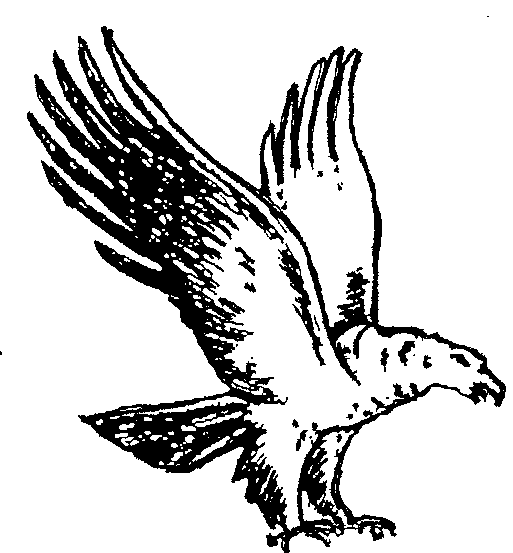 WEST BAY HIGH SCHOOLFall  2008 Newsletter	www.westbayhigh.org				 1561 Laurel Street Suite A, San Carlos, CA 94070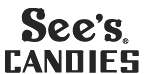 AXA Scholarship Program$10,000 scholarships to 52 students (one in each state, Washington, D. C. and Puerto Rico)$15,000 additional scholarships to 10 national recipients chosen from the pool of 52 state winners. The national scholarship winners will also be offered internships at AXA offices.Winners are AXA Achievers. They are students who set and reach ambitious goals, demonstrate drive, determination, and ability to succeed in college and who have respect for self, family, and community.The application deadline is December 15, 2008.To download an application, go to: www.axa-achievement.com 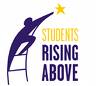 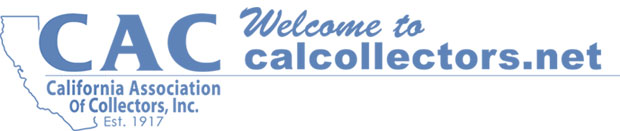 The Education Scholarship Foundation, founded in 2005 by the California Association of Collectors (CAC), announces 2008 Scholarships.  $2,500 First Award   $2,000 Second Award $1,500 Third AwardThe scholarship is awarded to high school graduates pursuing their education at any accredited public or private college, university or trade school in California.  Scholarships are based on a simple one-page application and a three to four pages essay on "The Importance of Establishing and Maintaining Good Credit during Your College Years."  Entries must be typed, 12 pt font, double-spaced, and be a minimum of 700 words and a maximum of 1,000 words. Each entry must include a completed application and the essay. All entries must be postmarked by is February 2, 2009. Send entries to: CAC Educational Scholarship Foundation PO BOX 254490 Sacramento, CA 95865.To download application, go to http://www.cacesf.org/. 2009 Horatio Alger Scholarship 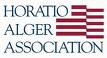 The Horatio Alger Association seeks to assist students who have demonstrated integrity, perseverance in overcoming adversity, strength of character, financial need, a good academic record, commitment to pursue a college education, and a desire to contribute to society.For eligibility requirements and application procedures, please go to http://horatioalger.org/scholarships/.Deadline: October 30, 2008. Helping Make Dreams Come True
Since its founding in 1998, Students Rising Above has sent more than 180 exceptional students who are “beating the odds,” to some of the finest colleges and universities across the country.Our students must meet the following criteria: 
• Strong moral character
• Have overcome obstacles that are not of their own making
• From a low-income family
• High School Senior in 2009-2010 school year
• Committed to earning a four-year college degree
• Highly recommended by a teacher, counselor, or mentor
• Willing to share their personal story
• Maintain a G.P.A. of 3.0 or higher
• Live within the nine-county Bay Area

Only High School Juniors are eligible to apply.
Applications must be received by SATURDAY, APRIL 4th, 2009.

To download an application, go to http://www.studentsrisingabove.org/online_forms/student_application
Questions? Please contact  call 415.333.4222 orselection@studentsrisingabove.org Driver’s Education TrainingThis 30-hour DMV approved course covers all the core topics and requirements for State of California certification.When: Nov. 11 – Nov. 23, 2002 Saturdays & Sundays, 9 am – 4 pmWhere: College of San Mateo, Bldg. 16 room 171How much? $129Register online at: http://communityed.smccd.eduOr call 650/574-6149 For more driver’s training resources, check out http://westbayhigh.org/students--driversed.htmlSUPPORT OUR SCHOOL with eScrip! 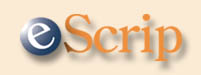 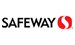 WBHS’s eScrip GROUP ID NUMBER: 6579147SAFEWAY is proud to partner with eScrip to support the education of youth.We’ve just joined the eScrip Recycling Program. This program is FREE and provides convenient locations for collecting laser, inkjet cartridges, used cell phones, iPods and laptops while raising funds for our school.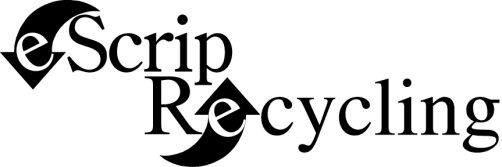 How the program works: Collection bins, clearly marked and accessible during normal school hours, will be placed at West Bay High School’s office. You can drop off your recyclable cell phones, cartridges, iPods and laptops whenever it’s convenient for you. Periodically, our school will mail the items collected at our school to the eScrip Recycling offices. eScrip Recycling will then deposit funds electronically in our groups account!!!This program will not be successful without the support of the community and people like you. Thank you for your help in recycling.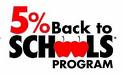 What is Plagiarism?Plagiarize \'pla-je-,riz also j - -\ vb -rized; -riz·ing vt [plagiary] : to steal and pass off (the ideas or words of another) as one's own : use (a created production) without crediting the source vi: to commit literary theft: present as new and original an idea or product derived from an existing source - pla·gia·riz·er nFROM: Webster's New Collegiate Dictionary 9th ed, (Springfield, Ma: Merriam 1981, p. 870).Don't Even Think About It: The Basics of NetiquetteForward-thinking schools make netiquette the student's Internet hall pass. Here are some of the basics:Don't SHOUT in all caps.Remember: The person on the other end of a digital communication can't see your expression or hear your tone of voice.Cool off before responding to messages in anger.Check messages for misspellings or misstatements.Respect others' privacy and your own (for example, don't give your number to that new MySpace friend).Use a clear and understandable email subject line.Adjust your tone and style to the situation (for example, don't use IM-speak or all lowercase letters in an internship application).Don't forward private messages to people they weren't intended for or copy others on replies to personal messages.Remember: Email is never really private and a copy may exist in cyberspace . . . forever.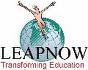 Experience the most unique year of college on Earth 3 months of group study & adventure travel in Asia or Latin America3-month solo internship anywhere in the worldFormal rites of passage into adulthoodFour 2-week retreats in the U.S. developing integrity, emotional literacy, conscious community and a powerful vision for your lifeA  full year of college credit with Federal financial aidBE THE CHANGE you wish to see in the world! 
International Studies, Gap Year, College Programs, Study Abroad Programs http://leapnow.org/Sign Up Today!Your participation can mean hundreds of dollars for our school.Have your Safeway Club Card number available.Visit www.escrip.comClick on “1-Sign up”Present your Club Card every time you shop and our school earns!Renew Today!If you participated last year, don’t forget to renew to continue earning Safeway contributions.Have your Safeway Club Card number available.Visit www.escrip.comClick on “Yes Renew!”Present your Club Card every time you shop and our school earns!For uninterrupted contributions, renew annually by November 1st.